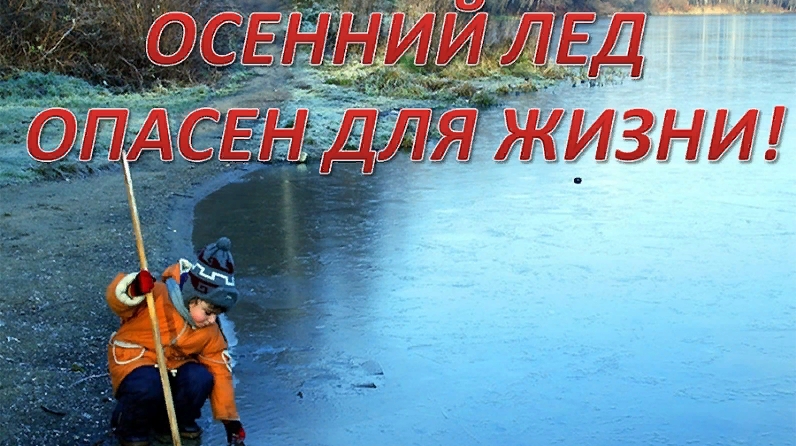 ПАМЯТКАВ осенне-зимний период во время понижения температуры окружающей среды до отрицательных значений, на водных объектах начинает образовываться ледяной покров.Однако каждый год многие люди пренебрегают мерами предосторожности и выходят на тонкий лёд, тем самым подвергая свою жизнь смертельной опасности.Следует знать, что:Безопасным для человека считается лёд толщиною не менее 10 сантиметров в пресной воде и 15 сантиметров в солёной воде.В устьях рек и притоках прочность льда ослаблена. Лёд непрочен в местах быстрого течения, бьющих ключей и стоковых вод, а также в районах произрастания водной растительности, вблизи деревьев, кустов, камыша.Если температура воздуха выше 0 градусов держится более трех дней подряд, то прочность льда снижается на 25 %.Прочность льда можно определить визуально: лёд голубого цвета – прочный, белого – прочность его в 2 раза меньше, серый, матово-белый или с желтоватым оттенком – лёд ненадёжен.Необходимо выполнять следующие действия при проваливании под лёд:Позвать на помощь.Не паниковать, не делать резких движений, стабилизировать дыхание.Раскинуть руки в стороны и постараться зацепиться за кромку льда, придав телу горизонтальное положение по направлению течения.Попытаться осторожно налечь грудью на край льда и забросить одну, а потом и другую ноги на лёд.Если лёд выдержал, перекатываясь, медленно ползти к берегу (при этом, необходимо ползти в ту сторону, откуда Вы пришли, ведь лёд здесь уже проверен на прочность).Доставить пострадавшего в тёплое место. Оказать ему помощь: снять с него мокрую одежду, энергично растереть тело (до покраснения кожи) смоченной в спирте или водке суконной варежкой (шарфом) или руками, напоить пострадавшего горячим чаем. Ни в коем случае не давать пострадавшему алкоголь, так как это может привести к летальному исходу.Необходимо строго соблюдать меры безопасности на водных объектах в осенне-зимний период, так как это является главным условием предотвращения несчастных случаев на осеннем льду.Инструкция по правилам безопасного поведения на водоёмах в осенне-зимний и весенний периодыБезопасность на льду1. Лед зеленоватого оттенка, толщиной 7 см - безопасный, он выдерживает одного человека. 2. Непрочный лёд - около стока воды (с фабрик, заводов)3. Тонкий и рыхлый лёд - вблизи камыша, кустов, под сугробами.4. Ненадёжный тонкий лёд - в местах, где бьют ключи, быстрое течение или там, где впадают в речку ручьи.5. Запрещается:Выходить по одному на неокрепший лед.Собираться группой на небольшом участке льда.Проверять на прочность льда ударами ногой, клюшками.Переходить водоем по неокрепшему льду друг за другом на небольшом расстоянии.Идти по льду, засунув руки в карманы. Нести за спиной прочно надетый рюкзак.6. Можно и нужно:6.1. Не рисковать! Если лед трескается и прогибается, остановиться немедленно и сойти со льда.6.2. Удостовериться в прочности льда. Спросить разрешения перехода у взрослых.6.3. Замёрзшую реку (озеро) лучше перейти на лыжах, при этом: крепления лыж расстегните, чтобы при необходимости быстро их сбросить; лыжные палки держите в руках, не накидывая петли на кисти рук, чтобы в случае опасности сразу их отбросить.6.4. При вынужденном переходе водоёма безопаснее всего придерживаться проторённых троп или идти по уже проложенной лыжне. Но если их нет, надо перед тем, как спуститься на лёд, очень внимательно осмотреться и наметить предстоящий маршрут.6.5.  Площадки под снегом следует обойти.6.6. При переходе водоёма группой необходимо соблюдать расстояние друг от друга (5 - 6 м).6.7. Если есть рюкзак, повесьте его на одно плечо.7. Если вы провалились под лед:7.1. Необходимо широко раскинуть руки по кромкам льда, удерживаться от погружения с головой;7.2. Переберитесь к тому краю полыньи, пролома, где течение не увлекает Вас под лёд.7.3. Не паникуйте, старайтесь без резких движений выбираться на лёд, наползая грудью и поочерёдно вытаскивая на поверхность ноги, широко расставив их.7.4. Выбравшись из пролома, нужно откатиться и ползти в сторону, откуда вы пришли.7.5. Добравшись до берега, идите быстро домой, переоденьтесь в тёплую, сухую одежду выпейте горячий чай.8. Если на ваших глазах провалился человек:8.1. Немедленно крикните ему, что идете на помощь.8.2. Приближайтесь к полынье ползком, широко раскинув руки. Будет лучше, если подложите лыжи или фанеру, чтобы увеличить свою площадь опоры.8.3. К самому краю полыньи подползать нельзя, иначе можно окажетесь в воде. Ремни или шарф, любая доска, жердь, лыжи помогут Вам спасти человека. Бросать связанные предметы нужно на 3- 4 м.8.4. Велите провалившемуся человеку распластать руки по льду и работать ногами, чтобы удержаться на поверхности8.5. Опуститесь на колени или лягте у кромки льда и протяните человеку руку или какой-нибудь предмет (палку, веревку, одежду).8.6. Если нужно передвигаться по льду, ложитесь плашмя и медленно подползайте к человеку, пока он не ухватится за протянутый ему предмет .8.7. Вытащив человека из воды, положите его на лед плашмя, не позволяйте ему встать на ноги и идти по льду.8.8. Если не удается вытащить человека из воды с помощью протянутого предмета (рис. 8), но рядом есть помощники, организуйте живую цепь. Один за другим выползайте, распластавшись по льду, и захватывайте лежащего впереди спасателя за лодыжки (рис.9). Подав пострадавшему подручное средство, вытащите его на лёд и ползком двигайтесь от опасной зоны.9. Когда обращаться к врачу:9.1. Если человек провалился под лед, вызовите неотложную помощь как можно скорее.9.2. Если человек, вытащенный из ледяной воды, потерял сознание, если он какое-то время полностью находился под водой, если у него переохлаждение или если его состояние внушает вам опасения, вызовите неотложную помощь.9.3. В остальных случаях обратитесь к врачу в поликлинику. Правила безопасности людей на воде в осенне-зимний периодОсенний лед в период с ноября по декабрь, то есть до наступления устойчивых морозов, непрочен. Скрепленный вечерним или ночным холодом, он еще способен выдерживать небольшую нагрузку, но днем, быстро нагреваясь от просачивающейся через него талой воды, становится пористым и очень слабым, хотя сохраняет достаточную толщину.Становление льда:Как правило, водоемы замерзают неравномерно, по частям: сначала у берега, на мелководье, в защищенных от ветра заливах, а затем уже на середине.На озерах, прудах, ставках (на всех водоемах со стоячей водой, особенно на тех, куда не впадает ни один ручеек, в которых нет русла придонной реки, подводных ключей) лед появляется раньше, чем на речках, где течение задерживает льдообразование.На одном и том же водоеме можно встретить чередование льдов, которые при одинаковой толщине обладают различной прочностью и грузоподъемностью.Основным условием безопасного пребывания человека на льду является соответствие толщины льда прилагаемой нагрузке:безопасная толщина льда для одного человека не менее 7 см;безопасная толщина льда для сооружения катка 12 см и более;безопасная толщина льда для совершения пешей переправы 15 см и более;безопасная толщина льда для проезда автомобилей не менее 30 см.Время безопасного пребывания человека в воде:при температуре воды 24°С время безопасного пребывания 7-9 часов,при температуре воды 5-15°С - от 3,5 часов до 4,5 часов;температура воды 2-3°С оказывается смертельной для человека через 10-15 мин;при температуре воды минус 2°С – смерть может наступить через 5-8 мин.Критерии тонкого льдаЦвет льда молочно-мутный, серый лед, обычно ноздреватый и пористый. Такой лед обрушивается без предупреждающего потрескивания.Лед, покрытый снегом (снег, выпавший на только что образовавшийся лед, помимо того, что маскирует полыньи, замедляет рост ледяного покрова).Лед более тонок на течении, особенно быстром, на глубоких и открытых для ветра местах; над тенистым и торфяным дном; у болотистых берегов; в местах выхода подводных ключей; под мостами; в узких протоках; вблизи мест сброса в водоемы теплых и горячих вод промышленных и коммунальных предприятий.Лед в нижнем бьефе плотины, где даже в сильные морозы кратковременные попуски воды из водохранилища способны источить лед и образовать в нем опасные промоины.В местах, где растет камыш, тростник и другие водные растения.Правила поведения на льду:1. Ни в коем случае нельзя выходить на лед в темное время суток и при плохой видимости (туман, снегопад, дождь).2. При переходе через реку пользуйтесь ледовыми переправами.3. Нельзя проверять прочность льда ударом ноги. Если после первого сильного удара поленом или лыжной палкой покажется хоть немного воды, - это означает, что лед тонкий, по нему ходить нельзя. В этом случае следует немедленно отойти по своему же следу к берегу, скользящими шагами, не отрывая ног ото льда и расставив их на ширину плеч, чтобы нагрузка распределялась на большую площадь. Точно так же поступают при предостерегающем потрескивании льда и образовании в нем трещин.4. При вынужденном переходе водоема безопаснее всего придерживаться проторенных троп или идти по уже проложенной лыжне. Но если их нет, надо перед тем, как спуститься на лед, очень внимательно осмотреться и наметить предстоящий маршрут.5. При переходе водоема группой необходимо соблюдать расстояние друг от друга (5-6 м).6. Замерзшую реку (озеро) лучше перейти на лыжах, при этом: крепления лыж расстегните, чтобы при необходимости быстро их сбросить; лыжные палки держите в руках, не накидывая петли на кисти рук, чтобы в случае опасности сразу их отбросить.7. Если есть рюкзак, повесьте его на одно плечо, это позволит легко освободиться от груза в случае, если лед под вами провалится.8. На замерзший водоем необходимо брать с собой прочный шнур длиной 20 – 25 метров с большой глухой петлей на конце и грузом. Груз поможет забросить шнур к провалившемуся в воду товарищу, петля нужна для того, чтобы пострадавший мог надежнее держаться, продев ее под мышки.9. Убедительная просьба родителям: не отпускайте детей на лед (на рыбалку, катание на лыжах и коньках) без присмотра.10. Одна из самых частых причин трагедий на водоёмах – алкогольное опьянение. Люди неадекватно реагируют на опасность и в случае чрезвычайной ситуации становятся беспомощными.